Publicado en Barcelona el 28/08/2018 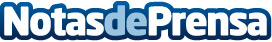 El basket favorece la autoestima y el desarrollo personal de los niños por Basket StoreLa vuelta al cole supone el comienzo de las actividades extraescolares, entre las que prevalece el baloncesto. Esta práctica deportiva fomenta la autoestima y el desarrollo personal de los más pequeños de la casa, además de otros beneficiosDatos de contacto:Basket StoreNota de prensa publicada en: https://www.notasdeprensa.es/el-basket-favorece-la-autoestima-y-el_1 Categorias: Nacional Básquet Entretenimiento Consumo Ocio para niños http://www.notasdeprensa.es